SACRED HEART PARISHSacred Heart Parish Founded 1814, The First Catholic Parish in the STate of New JerseySacred Heart Church, 343 South broad Street, Trenton, New Jersey 08608Holy Cross Church, 233 Adeline Street, Trenton, New Jersey 08611ALL ARE WELCOME    Whatever your present status in the Catholic Church, whatever your current family or marital situation,    Whatever your past or present religious affiliation, whatever your personal history, age, background, or             race, whatever your own self-image or esteem, you are invited, welcomed, accepted, loved and respected at the Parish of the Sacred Heart.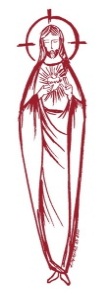 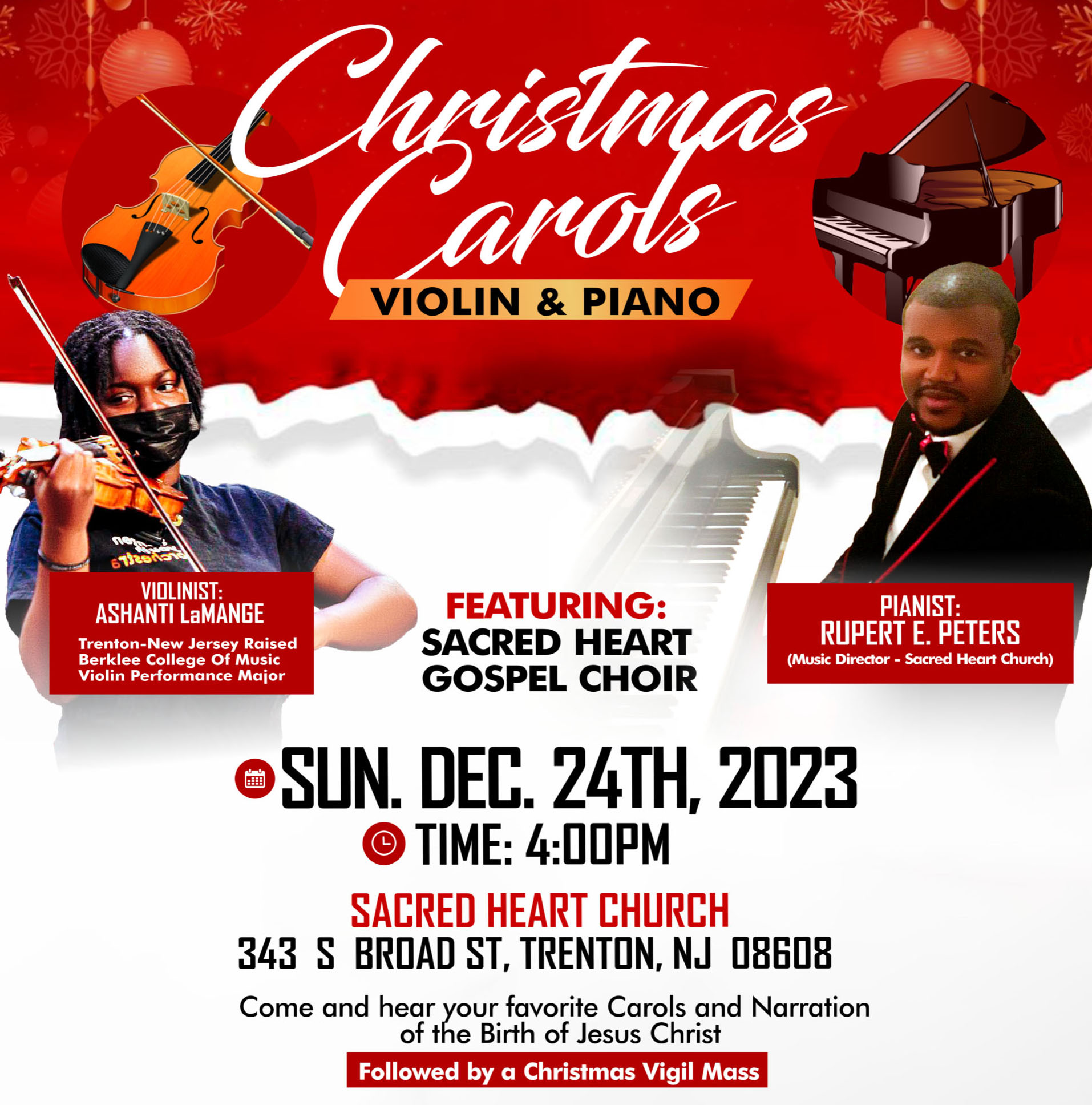 THIRD SUNDAY OF ADVENT ~ DECEMBER 17, 2023MASS INTENTIONSSaturday, December 164:00 pm~ Deceased members of the Littwin Family5:15 pm SHC ~ Victor and Silvana LadnykSunday, December 179:00 SH ~ Ann Marie Lammerding10:00 HCC ~ Intentions of the People of the Parish11:15 SHC ~ Patrick Sheehan12:00 HCC Polish~ Deata MlodorzeniceMonday, December 188:00 am HCC ~ Christina LaRue12:10 pm SHC ~ Ann VispettiTuesday, December 1912:10 pm SHC ~ Diana Cracker AmorosoWednesday,  December 2012:10 pm SHC ~ Rose TorriniThursday, December 21 8:00 am HCC ~ G.M. SalayFriday, December 228:00 am HCC ~ Marie and Herold Feyl12:10 pm SHC ~ Special IntentionSaturday, December 234:00 pm ~ Thomas & Pauline Lukowicz5:15 pm SHC ~ Anna VispettiSunday, December 2410:00 SH ~ For the Deceased Priests of the Parish10:00 HCC ~ For the People of the Parish12:00 HCC Polish~ For Deceased Religious of the ParishSunday, December 24 ~ Christmas Eve Masses4:00pm ~ Christmas Intentions4:15pm SHC ~ Lessons and Carols5:15pm SHC ~ Christmas Intentions12:00 Midnight SHC ~ Christmas IntentionsMonday, December 25 ~ Christmas Masses9:00 SH ~ Christmas Intentions10:00 HCC ~ Christmas Intentions 11:15 SHC ~ Christmas Intentions12:00 HCC Polish~ Christmas IntentionsOUR SICK LISTKristen Topley, Mary Sokolowski, Rocco, Lorraine Wargo, Robert Paci, Mrs. Loatman, David Carver, Jennifer Lyons, Grace Profy, Steve Jurczynski, Cornell Hess, Ruby Covington, Judith Santigo, Ching Kukis,  Dan Breese Jr, Brenna Kennedy-Moore, Dawn Chia, Mark Friedman, Alexander A. Ladnyk, Kelly Nitti, Lauren Clayton, Joseph Edralin, Margie Tiongson, Kevin, Vincent Cooper, Jr., Gail Ladnyk, Leo Genovesi, Sloane Donnelly, Richard Buckley, Tony Ragolia, Barbara Burrows, Charles Burrows, Dorothy Amoroso, Maryann Sullivan, Regina Friedman, Stanley Winowicz, Greg Schafer, Jack Hardiman,  Amy Birk, Julia Grazioli, Matt Tydryszewski.OUR DECEASEDRobin Haynes, Betty O’Neill, Susan Cuniglio, Wilma Ruberto, and our friends at South Village, Riverside Nursing and Rehabilitation Center, Mill House  and Waters Edge. MINISTRY SCHEDULE(subject to change)Saturday, December 164:00pm HCC ~ Fr Charles L.   M. Herpel     Em.  R. Micharski5:15pm SH Msgr. Dennis L. R Hernandez Em. W. Lewis & T. HinesSunday, December 179:00 SHC ~ Msgr. Dennis L. J. McDonough  Em. A. & C. Cruz 10:00 HCC ~ Fr. Charles  L. A. Dodson   Em. M. Williams 11:15 SHC ~ Msgr Dennis L.  J. Laurenti  Em. B. Dumont & J. Bautz  12:00 HCC Polish ~  Fr Charles Anna, MieciuSaturday, December 234:00pm HCC ~ Fr Charles L.  C. Benitez  Em.  N. Saganowski5:15pm SHC ~ Msgr. Dennis L.  N. Kazior  Em. J. Kazior & R. HoyerSunday, December 2410:00 SHC ~ Msgr. Dennis L. A. Urbaniak  Em. J. Ellie & A. Green 10:00 HCC ~ Fr. Charles  L. M. Days   Em. F. Zielinski12:00 HCC Polish ~  Fr. Marian Gosia, EwaWEEKLY COLLECTIONLast weekend’s collection amounted to $12,520.00. Thank you for your continued support of our parish.2023 ANNUAL CATHOLIC APPEAL UPDATEGoal: $33,000.00  Pledged:  $46,592.00 (141% of Goal)READINGS FOR THE WEEKThird Week of Advent Sunday Is 61:1-2a, 10-11; 1 Thes 5:16-24; Jn 1:6-8, 19-28  Monday Jer 23:5-8; Mt 1:18-25  Tuesday Jgs 13:2-7, 24-25a; Lk 1:5-25  Wednesday Is 7:10-14; Lk 1:26-38  Thursday Sg 2:8-14 or Zep 3:14-18a; Lk 1:39-45  Friday 1 Sm 1:24-28; Lk 1:46-56  Saturday Mal 3:1-4, 23-24; Lk 1:57-66PROMISE TO PROTECTThe Diocese of Trenton is committed to the norms of the U.S. Bishop’s Charter for the Protection of Children and Young People in regard to the reporting and investigation of sexual abuse allegations involving minors. If you have been sexually abused as a minor by anyone representing the Catholic Church, you can report that abuse through the diocesan Hotline:  1-888-296-2965 or abuseline@dioceseoftrenton.org. Allegations are reported to the appropriate law enforcement agencies. 2024 CALENDARSOur 2024 Calendars have arrived and are available in the vestibule of our Churches.OUR GIVING TREE PROJECT ~ THANK YOUAll Giving Tree Gifts are back and have been distributed to the five agencies as promised. They are all so very grateful for your generosity and care of the needy people in our area. Thank you to all who brought the Christmas Spirit to so many homes.BLOOMIN’ 4 GOOD PROGRAMSacred Heart’s Food Outreach Program has been selected by Stop & Shop to benefit from the Bloomin’ 4 Good Program. Our food pantry will receive $1 from every specially marked $10.99 Bloomin 4 Good bouquet sold during the month of December 2023 at the Stop & Shop located at 800 F Denow Road, Pennington NJ.BLESSING OF THE INFANT JESUSThis Sunday, December 17th  we ask that all of the  Children of the parish attend the Family Mass at 11:15am Sacred Heart Church.  We ask that they bring the baby Jesus from your nativity set so that the Infant may be blessed. If you do not have a nativity set please be creative with your children and make one with them or bring in a picture. Our Religious Education students will present “the Nativity” story for us. FOOD OUTREACH PROGRAMMonthly Food Collection is scheduled for this weekend, December 16th and 17th.  Food Bagging will be held on Monday, December 18th  at 9:30am in Toomey Hall, with Food Distribution on Tuesday, December 19th  at 1:30pm. Your help is greatly needed and appreciated. CHRISTMAS FLOWER ENVELOPEThe Christmas Flower collection envelope can be place with the regular collection when it is appropriate for you to contribute. Thank you.CHRISTMAS SCHEDULE 2023SACRED HEART CHURCHSaturday, December 235:15 PM Vigil MassSunday, December 2410:00 AMThe Nativity of the Lord ~ CHRISTMAS EVE4:15 PM Christmas Presentation Lessons and Carols5:15 PM and 12:00 Midnight MassMonday, December 25 ~ CHRISTMAS DAY9:00 AM and 11:15 AMTuesday, December 26 No MassHOLY CROSS CHURCHSaturday, December 234:00 PM Vigil MassSunday, December 2410:00 AM and 12:00 Noon Polish The Nativity of the Lord ~ CHRISTMAS EVE4:00 PM Monday, December 25 ~ CHRISTMAS DAY10:00 AM Gospel and 12:00 Noon ~ PolishNEW YEAR SCHEDULESACRED HEART CHURCHSaturday, December 30  5:15 PM Vigil MassSunday, December 31  10:00 AMFeast of Mary, Mother of God ~ NEW YEAR’S EVE Sunday, December 31 5:15 PMMonday, January 1 ~ NEW YEAR’S DAY 10:00 AMHOLY CROSS CHURCHSaturday, December 30 4:00 PM Vigil MassSunday, December 3110:00 AM and 12:00 Noon Feast of Mary, Mother of GodSunday, Dec. 31 NEW YEAR’S EVE 4:00 PM Monday, January 1 ~ NEW YEAR’S DAY10:00 AM Gospel Mass 12:00 Noon  Polish MassBLESSING OF HOMESThe Blessing of Homes will take place this year during the month of January. The Blessing includes a prayer that God will protect your family during the coming year. Your home will sprinkled with holy water and the initials  of the Three Kings who visited and worshipped the Infant Jesus in Bethlehem are written above the lintel of  the  main door with blessed chalk (Caspar, Melchior, and Balthasar). The Blessing of Homes will begin the second week of January. If you are a registered parishioner and wish to have your home blessed, please complete the form below and return it in the collection basket or drop it off at the Parish Office.   Name  __________________________________________Address___________________________City________Cell or phone number __________________VOLUNTEER PARTYThe “Little Christmas” Volunteer Appreciation Party, will be held Friday evening, January 5th  from 6:00 - 9:00 pm. We will begin with a prayer service at 6:00 pm in Sacred Heart Church followed by light refreshments in Msgr. Toomey Hall.  All those who volunteer as Finance Council, Trustees, Ushers, Choir Members, Lectors, Ministers of the Eucharist, Altar Servers, RCIA Team, Catechists, Caregivers, Food Distribution & The Lord’s Table, Collection Counters, Parish Staff and all other volunteers are invited.  Please R.S.V.P. by December 28th by calling the office at 609-393-2801 or by filling out the form below and place in the collection basket. Thank you.VOLUNTEER PARTYName  _______________________________Number attending______________________Cell or phone number __________________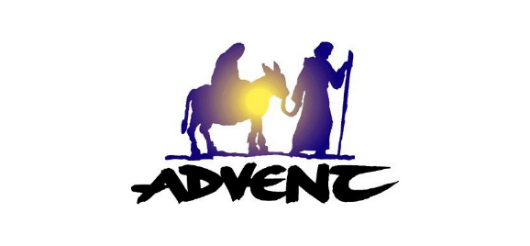 GAUDETE SUNDAYToday is Rejoice or Gaudete Sunday!  We light the Rose candle and we are almost to Christmas! . On Gaudete Sunday, the season of Advent shifts its focus. For the first two weeks of Advent, the focus can be summed up in the phrase, “The Lord is coming.” But beginning with Gaudete Sunday, the summary might be, “The Lord is near.” This shift is  marked by a lighter mood and a heightened sense of joyous anticipation. Liturgically, the colors lighten as well. The priest usually wears      rose-colored vestments, a hue seen only on Gaudete Sunday and Laetare Sunday. In times when the focus of our anticipation is often on the negative and fearful, this celebration is a reminder that God who loves us is still in charge and that we await his coming not with fear, but with tremendous joy.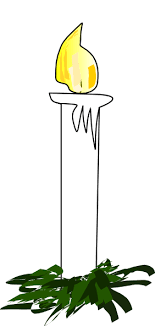 THIRD SUNDAY OF ADVENT~ THE THIRD CANDLE ~Rejoice!  Here is your God!  As the feast of Christmas draws closer, we are reminded that the Lord is with us even now.  Jesus came to give sight to blind and life to the dead.  Christ’s reign is among us through our deeds of love and generosity.  Let us not grow weary, but steady our hearts and rejoice, for Lord is close at hand! (Light two purple and one pink candle) Scripture:  “Rejoice in the Lord always!  I say it again.  Rejoice!  Everyone should see how unselfish you are.  The Lord is near” Prayer:  Jesus, you are the light of the world.  May your light shine brightly so we can see you everywhere.  Help us to spread your light and joy by giving freely and happily to all we meet. Response:  Come, Lord Jesus!MEMORIAL CANDLESIf you’d like to remember a loved one on a special occasion such as wedding, birthday or in memory of someone (living or deceased) with a memorial candle, please contact the office.  The yearly candles, located in the St. Joseph candle room, are one hundred dollars for one year and may be renewed yearly in January.  You may order one at any time for an additional amount of $10 per month leading up to the January renewal date. 